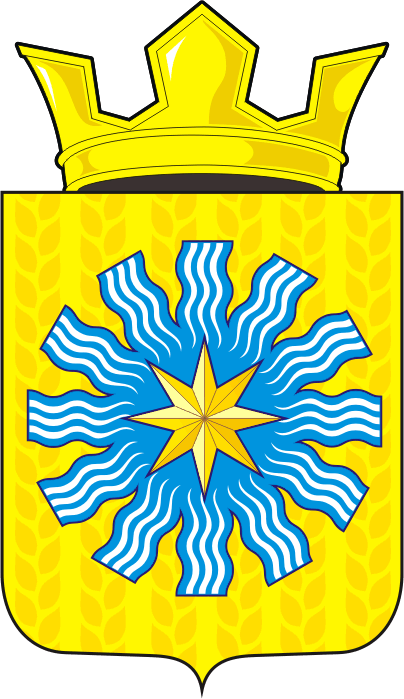 СОВЕТ ДЕПУТАТОВМУНИЦИПАЛЬНОГО ОБРАЗОВАНИЯАЛЕКСАНДРОВСКИЙ СЕЛЬСОВЕТСАРАКТАШСКОГО РАЙОНАОРЕНБУРГСКОЙ ОБЛАСТИТРЕТИЙ СОЗЫВР Е Ш Е Н И Епятидесятого  заседания Совета депутатовАлександровского сельсовета третьего созыва26.03.2020                             с. Вторая Александровка                                 № 178О внесении изменений в Приложение № 2 к решению Совета                                     депутатов Александровского сельсовета от 13 ноября  2015 года № 4В соответствии со статьёй 40 Федерального закона от 06.10.2003 № 131-ФЗ «Об общих принципах организации местного самоуправления в Российской Федерации», руководствуясь Уставом муниципального образования Александровский сельсовет  Саракташского  района Оренбургской области,Совет депутатов района РЕШИЛ:           1. Внести в Приложение № 2 к решению Совета депутатов Александровского сельсовета  от 13 ноября  2015 года № 4 «Об утверждении Положения о постоянных комиссиях Совета депутатов муниципального образования Александровский сельсовет  Саракташского  района Оренбургской области» следующие изменения:1.1. Статью 15 Раздела III дополнить абзацем следующего содержания:« - рассматривает заявления Губернатора Оренбургской области о применении мер ответственности к депутату, члену выборного органа местного самоуправления, выборному должностному лицу местного самоуправления за представление недостоверных или неполных сведений о своих доходах, расходах, об имуществе и обязательствах имущественного характера, а также о доходах, расходах, об имуществе и обязательствах имущественного характера своих супруги (супруга) и несовершеннолетних детей».        2. Настоящее решение вступает в силу со дня его обнародования и подлежит размещению на официальном сайте администрации МО Александровский сельсовет        3. Контроль  за исполнением настоящего решения возложить на постоянную комиссию Совета депутатов района по мандатным вопросам, вопросам местного самоуправления, законности, правопорядка, казачества, работе с общественными и религиозными объединениями, национальным вопросам и делам военнослужащих (Пешкова О.В.).Председатель Совета Депутатов                                                                                                  Глава муниципального образования                                                 Е.Д. РябенкоРазослано: прокуратуре района, администрация сельсовета, депутатам, постоянным комиссиям.